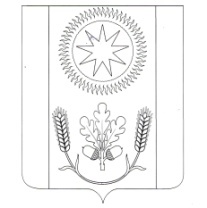 АДМИНИСТРАЦИЯ СЕЛЬСКОГО ПОСЕЛЕНИЯ ВЕНЦЫ-ЗАРЯГУЛЬКЕВИЧСКОГО РАЙОНАПОСТАНОВЛЕНИЕот 28.07.2020 г.									№ 81поселок ВенцыО проведении конкурса по предоставлению права на размещение нестационарных торговых объектов на территории сельского поселения Венцы-Заря Гулькевичского района в 2020 годуВ соответствии с Федеральными Законами от 28 декабря 2009 года № 381-ФЗ «Об основах государственного регулирования торговой деятельности в Российской Федерации», от 6 октября 2003 года № 131-ФЗ «Об общих принципах организации местного самоуправления в Российской Федерации», Законом Краснодарского края от 31 мая 2005 года № 879-КЗ «О государственной политике Краснодарского края в сфере торговой деятельности» и постановлением главы администрации (губернатора) Краснодарского края от 11 ноября 2014 года № 1249 «Об утверждении Порядка разработки и утверждения органами местного самоуправления схем размещения нестационарных торговых объектов на территории Краснодарского края», постановлением администрации сельского поселения Венцы-Заря Гулькевичского района от 23 сентября 2019 года № 105 «О предоставлении права на размещение нестационарных торговых объектов на территории сельского поселения Венцы-Заря Гулькевичского района», постановлением администрации Гулькевичского городского поселения Гулькевичского района от 28 июля 2020 года № 80 «О создании конкурсной комиссии по предоставлению права на размещение нестационарных торговых объектов на территории Гулькевичского городского поселения Гулькевичского района», руководствуясь уставом сельского поселения Венцы-Заря  Гулькевичского района, в целях создания условий для обеспечения услуг торговли на территории Гулькевичского городского поселения Гулькевичского района, п о с т а н о в л я ю:1. Подготовить и провести в установленном порядке конкурс по предоставлению права на размещение нестационарных торговых объектов на территории сельского поселения Венцы-Заря Гулькевичского района.   2. Главному специалисту сектора чрезвычайных ситуаций, организационно-кадровой работы и имущественных отношений администрации сельского поселения Венцы-Заря Гулькевичского района Колесниковой Д.М. обнародовать настоящее постановление в специально установленных местах для обнародования муниципальных правовых актов органов местного самоуправления сельского поселения Венцы-Заря Гулькевичского района, заведующему сектором чрезвычайных ситуаций, организационно-кадровой работы и имущественных отношений администрации сельского поселения Венцы-Заря Оленцовой Э.Б. разместить его на официальном сайте сельского поселения Венцы-Заря Гулькевичского района в информационно-телекоммуникационной сети «Интернет».3. Контроль за выполнением настоящего постановления оставляю за собой.4. Настоящее постановление вступает в силу со дня его подписания.Глава сельского поселения Венцы-ЗаряГулькевичского района								А.Г. Вересов